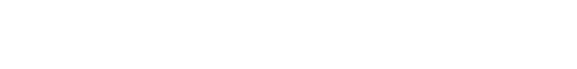 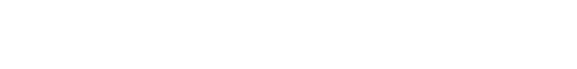 Student Name:   		  Date:	 	Date of this admission: __ 	DSM IV-TRAxis I:Axis II:Axis III:Axis IV:Axis V:Brief Admission History:Past Psychiatric History:  (# of admissions, reasons for admissions, differing diagnoses…)History of Substance Use:Family History:Current Support Systems:Current Psychiatric Medications: (Name, dose, route, side effects):Pathophysiology of the disease:Abnormal Lab Values: (date drawn, possible effect, follow up)Texas Lutheran University – Nursing Department – NURS 342 Behavioral Health 	4Describe General Appearance: Hygiene/grooming – clean, disheveled; fingernails long/dirty; does pt. need to shave, is hair combed; are clothes clean.  Dress – appropriate to weather/season, bizarre, wearing many layers, exaggerated make up, odd clothing, seductive. Size – overweight, underweight, tall, short, etc. Note any aspect of physical appearance that is out of the ordinary.Describe mood and affect:Thought Processes: Is conversation logical, appropriate and goal directed? If no, describe thought processes you have observed. (pressured speech,  flight of ideas, tangential, circumstantial, loose associations, etc.)Describe thought content: (hallucinations, delusions, suicidal, homicidal)Texas Lutheran University – Nursing Department – NURS 342 Behavioral Health 	5Practice Charting: (This is charting about the patient. It should be clear, concise and objective. Describe the behavior, the intervention, and patient response.)What did you learn about yourself from this experience (working with patients who are mentally ill)? Has your attitude about persons with mental illness changed during this clinical rotation? If so, how?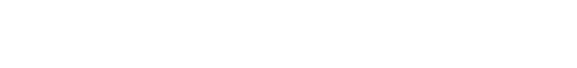 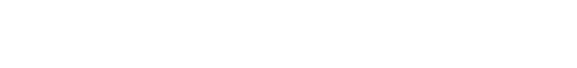 Keep this evaluation in mind when you are asked to evaluate your communication in the clinical area in future nursing courses.The interview starts with a self-introduction as a nursing student.The body language and words used foster trust and good will.Before questioning starts the client knows the kinds of information you are interested in, the use of this information and how much of the client's time you plan to take.Before you start, tell the client the components of the assessment (interview, limited physical assessment, diet recall).The environment and time selected are conducive to sharing information.The seating arrangements, your posture, eye contact and facial expression show interest but not intrusion.Determine the client’s feelings about being touched before touching the client; use limited or no touch if appropriate.Most of the questions are open ended and neutral. Avoid judging the client, refrain from using words such as "good", "you should", or "I agree".Do not pry, challenge or act defensive. Allow the client to feel that you are on his/ her side.The sequence of your questions shows logic.You ask only one question at a time.You use restatement to clarify the client's responses when needed.The pace of the questioning is unhurried and comfortable for the client.You honor the client's request to omit a question.You use appropriately placed, brief periods of silence so the client can gather her/ his thoughts.Responses to client statements show that you have been listening.You invite your client to expand on selected statements.You refocus the client on these topics as needed, limiting wandering to other topics.At the end of each part of the assessment (interview, brief physical assessment, diet recall) you ask for questions.At the end of the discussion, you briefly review the areas covered since the start of the interview, and express satisfaction with the process the two of you have completed.You thank the client.You express positive hopes for the client's health and wellbeing.The Process RecordingThe process recording is a written account of an interaction between a client and nurse.  Through the reconstruction of the interaction the student is provided with an opportunity to retrospectively examine and analyze his/her communication skills, therapeutic use of self and the client’s part in the interaction.  The process recording is used to evaluate both client and student behaviors and approaches.The nurse analyzes what is said (the content of the interaction) and the flow of the interaction (the process).  This analysis augments the nurse’s ability to increase awareness of feelings, values, expectation and assumptions.  He or she is able to analyze verbal and non-verbal responses.  Process recordings help caregivers to distinguish between thoughts and feelings.Client behavior can be retrospectively examined and analyzed with the process recording.  Congruency of verbal and non-verbal behaviors are identified.Reminder:  One (1) process recordings with a focus using therapeutic communication skills are required to pass clinical:  Group 2 – March 4, 2016Group 1 – April 8, 2016Assignments must be submitted electronically via-email to your Clinical Instructor by 5:00 p.m. on date due.  No assignments will be accepted after stated time, failure to submit will result in a “zero”.  Make sure to submit your grading rubric to clinical instructor when you send for grading purposes.  How to complete Process Recording.Enter the data at the top part of sheet.  The recording is to be made on a meeting with your Client.  Before the meeting with the client, develop a short-term goal that is client centered and that will serve as a guideline and purpose for the communication session.  The       length of time of any given session can vary from 10 minutes to one hour.  Refer to p. 162 - 163 in your Foundations of Psychiatric       Mental Nursing:  A Clinical Approach to help with your Process recording.  After form to be submitted you will an example of a completed process recording as a reference.  Student must have at the minimum 10 nurse communication interactions (verbal and non-verbal in this document to demonstrate competency). Texas Lutheran University NURS 432 Behavioral Health Nursing Interpersonal Process Recording (IPR)                                                                                                  Texas Lutheran UniversityNURS 432 Behavioral Health Nursing Interpersonal Process Recording (IPR)Example for ReferenceExampleInterpersonal Process Recording (IPR) RubricMental Health Nursing Care Plan RubricTexas Lutheran Nursing ProgramNURS 342 Behavioral Health Nursing Care PlanStudent Name: 								Client Initials:Client Admission Date:				Age:			Gender:Admitting Medical Health Diagnosis & DSM V Axis:Medical Diagnosis (if any list):Pathophysiology of Mental Illness:Journaling is a tool to assist you to develop appropriate clinical judgments by reflecting on your clinical practice, own behaviors, thoughts and feelings.  Each week you will be required to submit a journal entry using one of the fourteen statements noted below. You may only use a statement once during the course. The statements with an asterisk (# 1, 2, & 3) must be utilized during the clinical experience. The required journal entries are intended to be a guided resource to help you learn from your clinical experiences. It will only be as useful as you make it for yourself. Complete the journal entry and submit to your clinical faculty within 96 hours or by Tuesday after your clinical experience. It is very important to complete the journal as soon as possible after the clinical experience is completed for the week. Submit the entry each week via email to your clinical faculty. Given thought and honest self-evaluation, your journal will help guide you in your learning. Each journal entry should be at least four paragraphs, typed, double-spaced, with correct grammar, spelling, and punctuation. Ideas should be organized and clearly communicated.    The first paragraph should describe the clinical situation. It should include who was involved, whatexactly happened, where did this occur, and when did this occur.The second paragraph is your analysis. This is a “thinking out loud” process that deals with reasons, motives and interpretation of your experience. Emotional responses are very telling so it is important to analyze how the situation made you feel. Some questions to think about when answering the analysis section are:How did the situation make you feel?What were you thinking at the time?How did you handle your reaction to the situation?What new things did you learn?In what way has this experience challenged your assumptions, prejudices, or biases?Discuss content area studied in the nursing program or in core courses that allowed you further knowledge or insight into the situation.In the third paragraph you need to reflect on your analysis and self-assessment. You want to determine the WHY. You might want to begin with “In retrospect I realize or When looking back I recognize that” Consider answering the following in this paragraph:How did this event impact you?This has taught me...Finally you want to improve your nursing practice. Look to the future and determine how you can use what you learnt and incorporate it into your personal life or nursing practice. Utilize these questions when developing this paragraph:How will you use the knowledge gained in the future?When a circumstance like this occurs again I will...?How will this experience alter your future behavior, attitudes, or career?CHOOSE FROM THE FOLLOWING EACH WEEK. YOU MAY ONLY USE THE STATEMENT ONCE.Today I recognized the RN role when…Today, I taught my client (or client’s family) about ----- and I felt (include health promotion and disease prevention)…If I could repeat today, I would change how I…Today my knowledge about cultural diversity helped me when…Today my knowledge about growth & development helped me when…Today I felt like I utilized my nursing knowledge when I…The thing I did best today was (include why)….Today, I recognized that my therapeutic communication skills were ---------, when I…Today, I recognized that evidence based practice is essential, when…Today, I demonstrated professionalism when I …Today I felt sad/frustrated when …Today I was a client advocate when I …Before I began client care today I worried most about (include your thoughts and feelings before and after the clinical experience)…Today I felt my greatest accomplishment was (include why)…Clinical Focus SheetClinical Focus SheetTopic SummaryTopic SummaryTopicClients with Complex Mental Health AlterationsClinical ObjectivesProvide care to clients with complex mental health alterations utilizing the nursing process, caring measures, and client advocacy.Formulate a nursing care plan for a client with a mental health alteration.Explore interventions used by nurses and other mental health professionals for clients with mental health alterations.Prior to the ExperienceReview communication skills.Review principles of caring and advocacy.Review all previous mental health content.During the ExperienceParticipate in pre-conference.Become familiar with the treatment setting.Obtain report from staff nurse and/ or mental health technician.Review client's chart and MAR.Provide care for assigned client.Attend any available group or individual therapy sessionsConduct a one-to-one interview with client.Provide care to clients with a complex mental health alteration in a caring and empathetic manner.Determine a client's cognitive status, if appropriate.Complete a process recording with a focus on the psychosocial aspect of the assigned client.Participate in post conference.Following the ExperienceAre to be submitted via Email to Clinical InstructorSubmit a nursing care plan for a client you cared for during this experience it can be either in the acute mental health setting or community setting. Obtain the approval before you begin from your clinical   faculty. This needs to be submitted by April 17th by 5:00 p.m.  to your  clinical instructor.  Submit two process recordings with a focus using therapeutic communication skills:  First Process Recording due dates:  Group 2 – March 4, 2016Group 1 – April 8, 2016Self-evaluate your skills as they relate to care of a client with a mental illness.Submit weekly  journal entry to clinical faculty that reflects yourfeelings on caring for a client with a mental illness, ethical or legal issues related to mental health, therapeutic self, client   advocacy and caring behaviors.  Due to clinical instructors via E-Racer.CConsciousness: Note the patient’s ability to pay attention to a discussion and concentrate.AActivity: Is the patient restless and agitated, pacing up and down? Or is he sitting very still, scarcely moving at all? Is he making any strange or repetitive movements?SSpeech: Note the rate, volume, articulation, and intonation of speech? Is there pressure of speech garbled or slurred (dysarthria)? Is the patient using any strange words? Slurring of speech suggests an organic problem. Accelerated or retarded speech suggests an affective disorder.TThought: Listen to the patient’s story. What’s on his mind? Is he making sense? Is there anything unusual about his reasoning? Is he expressing apparently false ideas (delusions), such as a belief that the CIA is after him?AAffect and Mood: The patient’s mood may be most apparent in his body language. The patient sitting with shoulders drooping and head bent, for example, conveys depression. Note whether the affect - the expression of inner feelings - seems appropriate to the situation.MMemory: You can form an impression of the patient’s memory by listening to his reconstruction of events. A more precise assessment requires asking a few questions. Ask the patient if you may test his memory. If he assents, slowly say the names of three unrelated objects (e.g., apple, bicycle, sewing machine). After you have named all three, ask the patient to repeat them; that will test registration. A few minutes later, ask the patient if he can remember the three words you named before; that tests retention and recall.OOrientation: Ask what is the year, season, month, date, and day of the week. Ask the patient to state where he is, at the moment–the country, state, town, and specific location.PPerception: Detecting disorders of perception may be difficult, since patients are often hesitant to answer direct questions about hallucinations. Sometimes it is helpful to ask the patient, “Do you ever hear things that other people can’t hear?”Student Name:Brief Information about this Client:Student Goals For this interaction:Setting/Time:No.Nurse Communication (Verbal & Non Verbal)Client Communication (Verbal & Non Verbal)Nurse’s Thoughts & Feelings Related to the InteractionAnalysis of the Interaction (Effectiveness, Technique, Name & Rationale)Alternate or Revised Response.Nurse Communication (Verbal & Non Verbal)Client Communication (Verbal & Non Verbal)Nurse’s Thoughts & Feelings Related to the InteractionAnalysis of the Interaction (Effectiveness, Technique, Name & Rationale)Alternate or Revised Response..Student Name:Susie NurseBrief Information about this Client:15 yr old Male who suffers from depression that is recurrent, severe, possibly with psychotic features.Student Goals For this interaction:To therapeutically communicate with the client and get insight as to why the client is at the Bradley Center.Setting/Time:Adolescent Unit of the Bradley Center, mid-afternoon before dinner.Nurse Communication (Verbal & Non Verbal)Client Communication (Verbal & Non Verbal)Nurse’s Thoughts & Feelings Related to the InteractionAnalysis of the Interaction (Effectiveness, Technique, Name & Rationale)Alternate or Revised Response1.(We are sitting and talking as a group, I have been talking to the client previously and there is a pause in the conversation.)“So what brought you to the Bradley Center?”“I tried to cut my throat”(client does not make direct eye-contact, and points to his neck)Nervous with the response. I was not expecting something like this at all.Therapeutic since it is an open-ended question. I was trying to give a general lead for the client to talk about.“Can I talk to you about why you’re at the Bradley Center”2.“Did something happen that made you want to do that?”“It’s a long story.” (Patient notices I am still listening)I’ll tell you if you want to hear it.” (makes eye contact for the first time)I am interested in the story, I want to know what happened. I am glad the client is willing to share his story.Therapeutic and effective. I allow for silence, and the client is willing to share his story.“What happened to make you want to do this?”3.“I’ve got nothing else to do really.”(I look around and shrug my shoulders jokingly, I am also trying to build trust with the client, so he doesn’t just see me as a “nurse, but rather someone who wants to listen)(client chuckles since there no activities going on at this time)Client tells a story about how he had an altercation with his neighbor in which the police came. The police told the client’s girlfriend’sI’m trying to make the patient feel comfortable at first, trying to keep it light.Client is very distressed about the drug comment made by the police.Non- therapeutic response, but it is still effective through offering of myself to the conversation. I demonstrated active listening throughout his story and this made him give more details since he knew I was engaged.“I would like to hear your story if you are willing to share.”AssessmentWeight ofAssignmentGrading Criteria DescriptionWeightStudent Grade1. Data Collection15%Information stated clearly and well thought out2.5%1. Data Collection15%Information Provided on Client2.5%1. Data Collection15%Student Goals for Interaction are clearly stated5%1. Data Collection15%Setting Location and Time clearly stated2.5%2.  Nurse      Communication20%Does student document clear statements regarding both verbal and non-verbal community skills 15%3.  Client      Communication          15%Is student able to communicate with client to obtain needed information in a verbal or non-verbal manner?15%4.  Nurse’s  Thought      and Feelings       Related to     Interaction15%Does student demonstrate and document what thoughts and feelings regarding how interaction with client?15%5.  Analysis of      Interaction20%Does student demonstrate clear communication effectiveness, using therapeutic communication skills, to include name of interaction use and why this was most appropriate form of communication skill used.15%6.  Alternate or     Revised        Response15%Did student recognize the importance of being therapeutic communication skills and revised approach or consider and alternate methods to reach right response?15%Total100%100%(75% is the minimum grade to meet the objectives of this assignment)(75% is the minimum grade to meet the objectives of this assignment)(75% is the minimum grade to meet the objectives of this assignment)(75% is the minimum grade to meet the objectives of this assignment)(75% is the minimum grade to meet the objectives of this assignment)AssessmentData Collection20%Complete and Accurate20%Pathophysiology5% Describes mental illness pathophysiology  5%Diagnosis Minimum of 2 Nursing Diagnosis20%Nursing diagnosis correlates with assessment data obtained & are the priority10%Diagnosis Minimum of 2 Nursing Diagnosis20%Nursing diagnosis correctly stated using current NANDA approved diagnosis5%Diagnosis Minimum of 2 Nursing Diagnosis20%“Related to” correlates with patient’s data collected and is not a medical diagnosis5%Diagnosis Minimum of 2 Nursing Diagnosis20%“As evidenced by” correlates with assessment data documented on assessment form (only if actual diagnosis)5%Planning1 short term and 1 long term goal for each NANDA. Each goal is related to:15%1 short- and 1 long-term goal3%Planning1 short term and 1 long term goal for each NANDA. Each goal is related to:15%Patient-centered3%Planning1 short term and 1 long term goal for each NANDA. Each goal is related to:15%Realistic for client situation3%Planning1 short term and 1 long term goal for each NANDA. Each goal is related to:15%Has a time frame3%Planning1 short term and 1 long term goal for each NANDA. Each goal is related to:15%Measurable3%InterventionNursing Measures30%Contributes to achievement of goals10%InterventionNursing Measures30%Comprehensive10%InterventionNursing Measures30%Has scientific rationales10%EvaluationClient Centered10%Correlates with goal10%TotalTotalTotal100%(75% is the minimum grade to meet the objectives of this assignment)(75% is the minimum grade to meet the objectives of this assignment)(75% is the minimum grade to meet the objectives of this assignment)(75% is the minimum grade to meet the objectives of this assignment)(75% is the minimum grade to meet the objectives of this assignment)Nursing Diagnosis (Minimum of 2 Mental Health Diagnosis) must include related to and evidenced by on each diagnosis usedDesired Outcomes1 short term and 1 long term goal for each NANDA.Nursing  Interventions (I) for Independent or (C) for CollaborativeRationale and PathophysiologyEvaluation of InterventionsIndicate (M) Met or (NM) Not metPotential PointsPoints EarnedThe journal entry is neatly typed or handwritten.5The spelling, grammar, and punctuation in the journal are accurate.5The journal entries are submitted in a timely fashion.5The entries provide very descriptive explanation of what the learner has done.15The organization of the journal entries are clear and easy to follow.10Evidence of critical thinking principles and nursing process communicated and clearly defended in log/journal.15Reflection of clinical experience demonstrates insight and personal assessment.15Specific examples of learningand professional growth provided by learner.10The topic of the journal entry meets the requirements of the assignment.10The journal offers various experiences and perspectives of what the learner has done or observed.10Total100(75 points is the minimum grade to meet the objectives of this assignment)(75 points is the minimum grade to meet the objectives of this assignment)(75 points is the minimum grade to meet the objectives of this assignment)